Статья на тему «Практические занятия по Основам микробиологии в медицинском колледже».Корниенко Валентина Васильевна,преподаватель основ микробиологииГБПОУ «Миасский медицинский колледж», mmuspo@mail.ruВ своей статье поделюсь своим  опытом проведения практических занятий. Почему я затронула эту тему? Отвечу в конце статьи.На каждом практическом занятии учащиеся ведут рабочую тетрадь. В ней они  записывают тему, цели и все, что касается данной темы.Кроме этого учащиеся работают с моим учебно-методическим пособием «Лабораторная диагностика микроорганизмов», где изложены темы практических занятий. На своих практических занятиях я  применяю методы обучения: - фронтальный опрос- практический- исследовательский- частично - поисковый- визуализацияЯ остановлюсь на некоторых занятиях.Первая тема: «Микробиологическая лаборатория. Микробиологические методы исследования». Цель урока: Познакомиться со структурой микробиологической лаборатории, с устройством микроскопа. Изучив тему,  учащиеся должны знать: структуру микробиологической  лаборатории; правила работы в микробиологической лаборатории; меры  безопасности при работе с инфицированным материалом.В  первой части урока  идет презентация, где визуально в  соответствии с целью урока учащиеся  знакомятся с помещениями лаборатории, а также с правилами  работы в микробиологической лаборатории, что дает возможность усвоить лучше материал.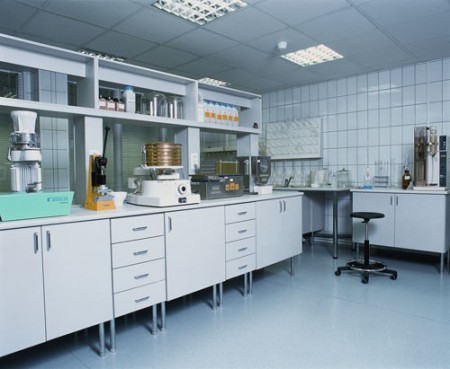 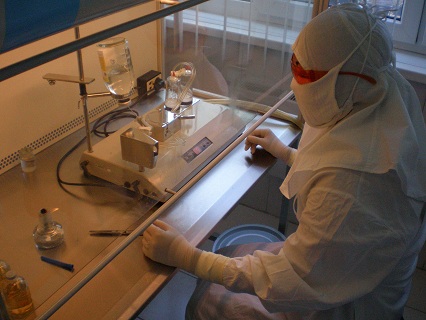 Рис.1Лабораторная комната                        Рис 2 Бокс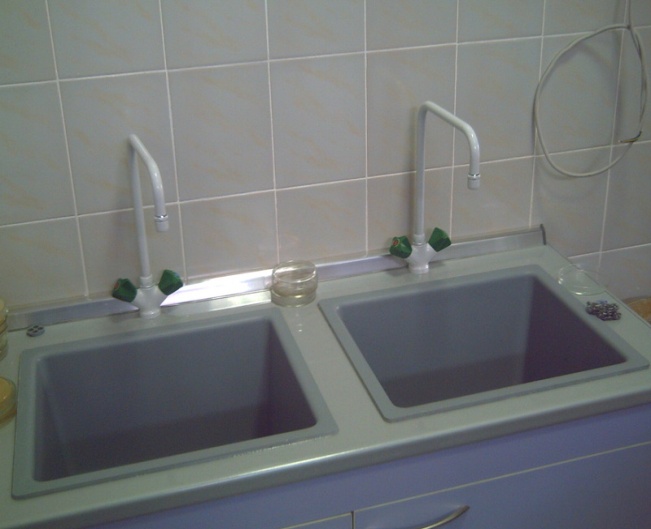 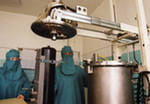 Рис.3 Моечная                                              Рис.4. Моечная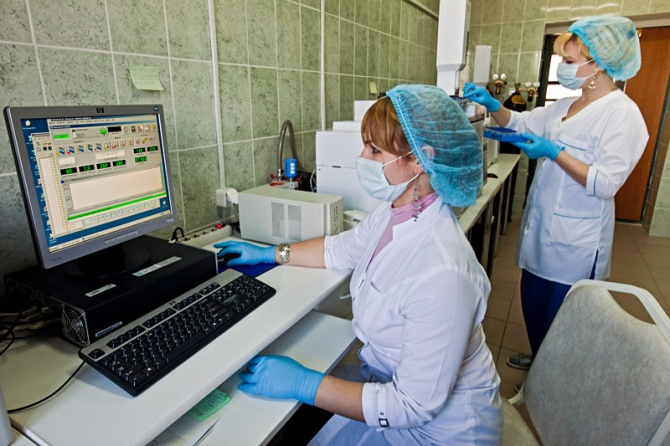 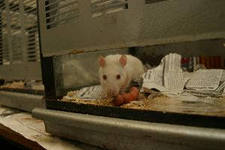 Рис.5 Регистратура                                      Рис.6 ВиварийВторая часть урока затрагивает методы микробиологических исследований. Я подробно рассказываю и показываю устройство микроскопа. Студенты рисуют его. У учащихся формируются знания как устроен микроскоп и как с ним работать. 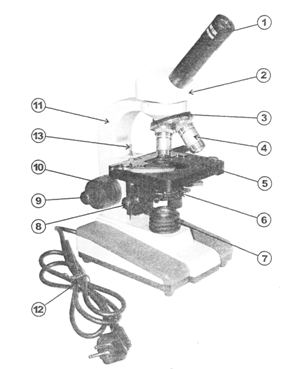 Рис7. Устройство микроскопа:1-окуляр; 2- монокулярная насадка; 3-револьвер; 4-обективы; 5-предметный столик; 6-конденсор;7- коллектор в оправе; 8- рукоятка перемещения кронштейна конденсора; 9-рукоятка тонкой фокусировки; 10-рукоятка    грубой  фокусировки; 11- штатив; сетевой шнур; 13-винтовой упор (ограничитель перемещения предметного столика при фокусировке).Вторая тема: «Изучение морфологии бактерий. Техника приготовления мазка». Цель: Изучение микроорганизмов под микроскопомФормируются умения и навыки, как работать с микроскопом, а также умения  правильно готовить  микропрепарат.Все манипуляции(этапы приготовления микропрепарата ) выполняются в соответствии с методическим пособием.Таким образом учащиеся  знакомятся  с микроскопическим  методом исследования.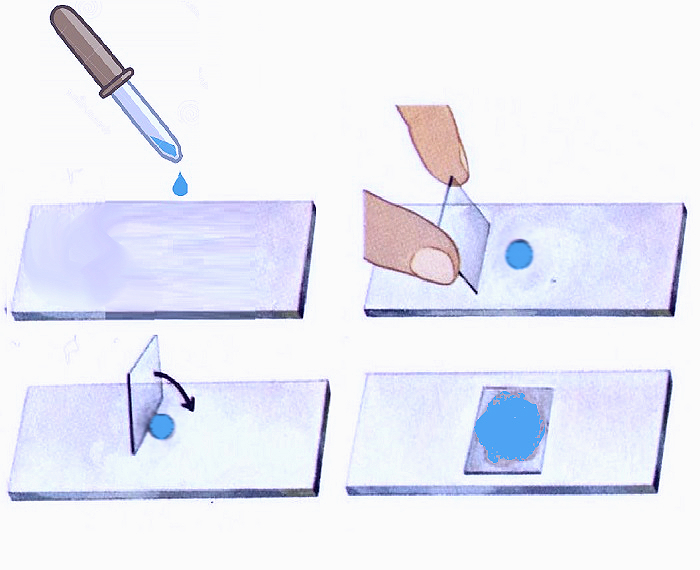 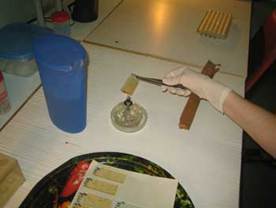 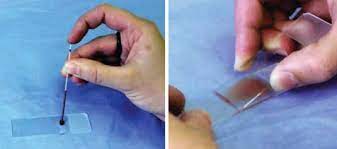 Рис.8 Этапы приготовления микропрепарата1.Нанесение культуры микроорганизмов(имитация)2.Высушивание3.Фиксация4.ОкраскаТретья тема «Культивирование бактерий. Изучение культуральных свойств»Цель урока: Познакомиться с методами посевов. В данном случае учащиеся  знакомятся  еще с одним методом  лабораторной диагностики, а именно  микробиологическим (культуральным). Изучив тему, учащиеся должны знать:Требования к питательным средам, классификацию питательных сред, этапы приготовления питательных сред, методы посевов.На уроке  учащиеся изучают все манипуляции приготовления питательных сред: как взвесить сыпучую питательную среду, как ее разводить, как сварить, разлить  по чашкам Петри. Все манипуляции приготовления записаны в методическом пособии.После моего объяснения учащиеся  проводят  посевы микроорганизмов на питательные среды.Студенты должны уметь: производить посевы на питательные среды петлей, шпателем, газоном. 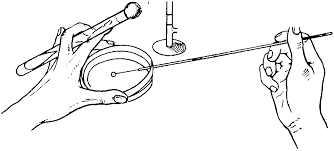 Рис.9  Техника посевов микроорганизмовЧто касается посевов микроорганизмов на питательные среды, они проводятся только имитацией.Опыт проведения мной практических занятий по микробиологии представлен в данной статье на примере только трех практических занятий. Возможно,  преподавателям  данной дисциплины пригодится мой опыт. 